KARTA PRZEDMIOTUUwaga: student otrzymuje ocenę powyżej dostatecznej, jeżeli uzyskane efekty kształcenia przekraczają wymagane minimum.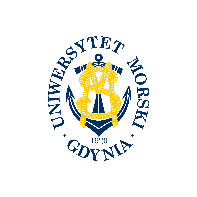 UNIWERSYTET MORSKI W GDYNIWydział Zarządzania i Nauk o Jakości 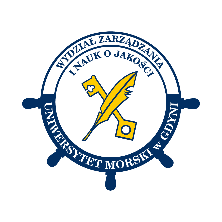 Kod przedmiotuNazwa przedmiotuw jęz. polskimKod przedmiotuNazwa przedmiotuw jęz. angielskimKierunekNauki o Jakości  SpecjalnośćWszystkiePoziom kształceniaStudia pierwszego stopniaForma studiówniestacjonarneProfil kształceniaOgólnoakademickiStatus przedmiotuWybieralnyRygorZaliczenie z ocenąSemestr studiówLiczba punktów ECTSLiczba godzin w tygodniuLiczba godzin w tygodniuLiczba godzin w tygodniuLiczba godzin w tygodniuLiczba godzin w semestrzeLiczba godzin w semestrzeLiczba godzin w semestrzeLiczba godzin w semestrzeSemestr studiówLiczba punktów ECTSWCLPWCLPVI219Razem w czasie studiówRazem w czasie studiówRazem w czasie studiówRazem w czasie studiówRazem w czasie studiówRazem w czasie studiów9999Wymagania w zakresie wiedzy, umiejętności i innych kompetencjiBrak wymagań wstępnychCele przedmiotuRozwinięcie kompetencji menedżerskich ukierunkowanych na negocjacje i kontakt z klientem. Nabycie podstawowej wiedzy na temat reguł i technik negocjacyjnych. Techniki poznane w ramach modułu są stosowane przez sprzedawców, specjalistów ds. sprzedaży, pośredników, agentów, handlowców.Osiągane efekty uczenia się dla przedmiotu (EKP)Osiągane efekty uczenia się dla przedmiotu (EKP)Osiągane efekty uczenia się dla przedmiotu (EKP)SymbolPo zakończeniu przedmiotu student:Odniesienie do kierunkowych efektów uczenia sięEKP01Student definiuje proces negocjacji, identyfikuje jego elementy.NK_W04, NK_W05EKP02potrafi podjąć racjonalne decyzje w oparciu o posiadane informacje rynkoweNK_U03NK_U11EKP03Student wybiera i stosuje optymalny styl negocjacji.NK_K02EKP04Wie, w jaki sposób różnice indywidualne przekładają się na komunikację międzyludzką w organizacjach i między nimi.NK_U03, NK_K02Treści programoweLiczba godzinLiczba godzinLiczba godzinLiczba godzinOdniesienie do EKPTreści programoweWCLPOdniesienie do EKPNegocjacje i komunikacja - wprowadzenie. 1EKP04, EKP_02Konflikt i współzależność. Negocjacje dystrybutywne – reguły i techniki vs Negocjacje integracyjne - reguły i techniki.1EKP04, EKP_02Cechy negocjatora skutecznego.2EKP01Aspekty komunikowania się w negocjacjach. Etapy negocjacji.1EKP03, EKP04Przygotowanie do rozmów. Indywidualne style i strategie negocjacyjne. Reguły perswazji. 1EKP_03, EKP_04Techniki argumentacji. Wywieranie wpływu. Negocjacje z trudnymi partnerami - metody radzenia sobie. 2EKP01Symulacje sytuacji negocjacyjnych.1EKP_03, EKP_02Metody weryfikacji efektów uczenia się dla przedmiotuMetody weryfikacji efektów uczenia się dla przedmiotuMetody weryfikacji efektów uczenia się dla przedmiotuMetody weryfikacji efektów uczenia się dla przedmiotuMetody weryfikacji efektów uczenia się dla przedmiotuMetody weryfikacji efektów uczenia się dla przedmiotuMetody weryfikacji efektów uczenia się dla przedmiotuMetody weryfikacji efektów uczenia się dla przedmiotuMetody weryfikacji efektów uczenia się dla przedmiotuMetody weryfikacji efektów uczenia się dla przedmiotuSymbol EKPTestEgzamin ustnyEgzamin pisemnyKolokwiumSprawozdanieProjektPrezentacjaZaliczenie praktyczneInneEKP_01XXEKP_02XEKP_03XEKP_04XKryteria zaliczenia przedmiotuAktywny udział w zajęciach, ocena z testu minimum na poziomie dostatecznym.Nakład pracy studentaNakład pracy studentaNakład pracy studentaNakład pracy studentaNakład pracy studentaNakład pracy studentaForma aktywnościSzacunkowa liczba godzin przeznaczona na zrealizowanie aktywnościSzacunkowa liczba godzin przeznaczona na zrealizowanie aktywnościSzacunkowa liczba godzin przeznaczona na zrealizowanie aktywnościSzacunkowa liczba godzin przeznaczona na zrealizowanie aktywnościSzacunkowa liczba godzin przeznaczona na zrealizowanie aktywnościForma aktywnościWCLLPGodziny kontaktowe9Czytanie literatury15Przygotowanie do zajęć ćwiczeniowych, laboratoryjnych, projektowych12Przygotowanie do egzaminu, zaliczenia10Opracowanie dokumentacji projektu/sprawozdania10Uczestnictwo w zaliczeniach i egzaminach1Udział w konsultacjach 2Łącznie godzinSumaryczna liczba godzin dla przedmiotu5959595959Sumaryczna liczba punktów ECTS dla przedmiotu22222Liczba godzinLiczba godzinLiczba godzinECTSECTSObciążenie studenta związane z zajęciami praktycznymi99911Obciążenie studenta na zajęciach wymagających bezpośredniego udziału nauczycieli akademickich12121211Literatura podstawowa1. Cialdini R.: Wywieranie wpływu na ludzi, GWP, Gdańsk 20092. Camp J. Zacznij od nie, Moderator, Wrocław 2004Literatura uzupełniająca1. Lax A.D.: Negocjacje w trzech wymiarach. Jak wygrać najważniejsze gry negocjacyjne, MT Biznes Sp z o.o., Warszawa 2007Osoba odpowiedzialna za przedmiotOsoba odpowiedzialna za przedmiotDr Agnieszka CzarneckaZZEPozostałe osoby prowadzące przedmiotPozostałe osoby prowadzące przedmiot